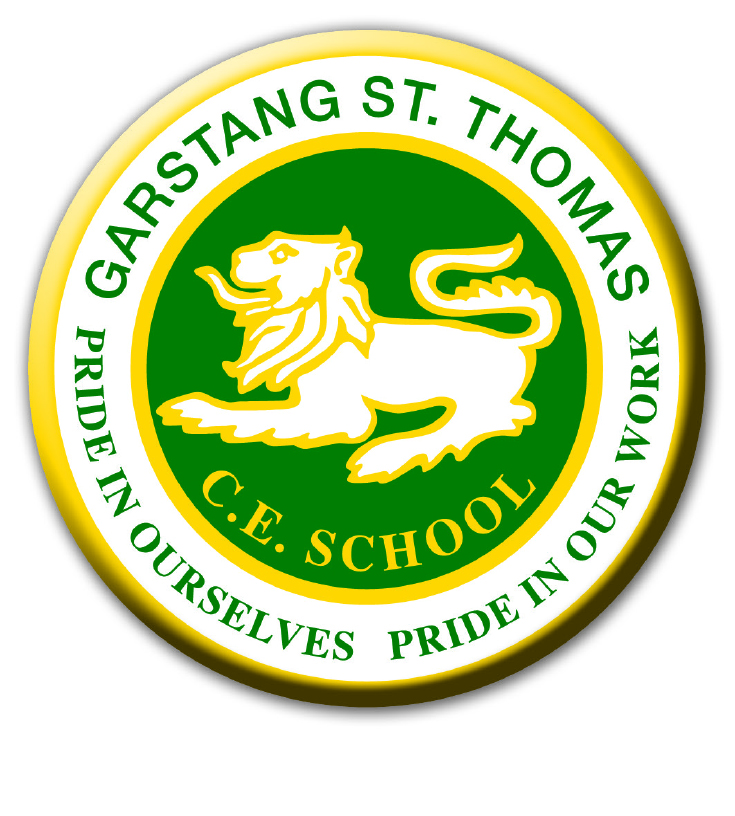 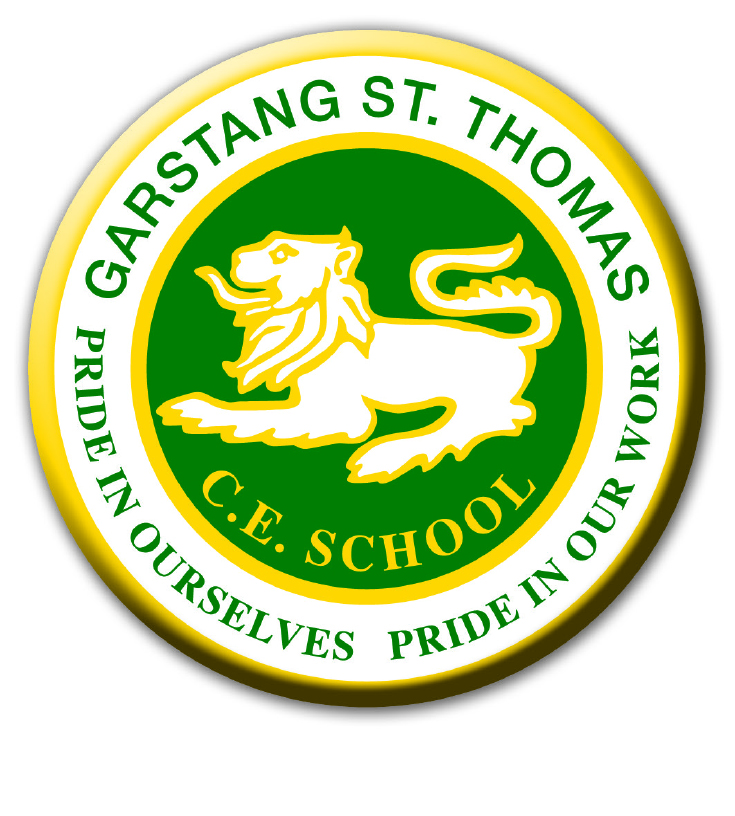 GARSTANG ST THOMAS CHURCH OF ENGLAND SCHOOLPart 2 - Registration Form for Breakfast/ After School Club 2023/2024Name(s) of child/ren……………………………………………………………………………For 2023/2024 – Monday 4th September 2023 to Thursday 18th July 2024I agree to the terms and conditions of the breakfast club and after school club.Signed………………………………………………Date………………………………………Name of Parent/Carer(s)……………………………………………………………………..Email Address……………………………………………………………………………………Contacting us about breakfast club/ after school club:Mrs Williams our office manager is the extended services manager for the school. Please contact by e-mailing: office@garstang-st-thomas.lancs.sch.uk or by telephone on: 01995 603454.The bookings on this form will be confirmed for the whole academic year. All bookings must be booked and paid for online via Parentpay. 4 weeks’ notice is required for any changes.MondayTuesdayWednesdayThursdayFridayBreakfast ClubAfter school Club